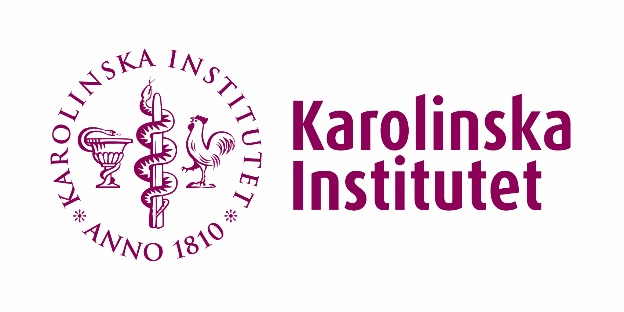 DIPLOMA


………………………………………………………………………………………………………Has successfully completed the requirements ofPostdoctoral Research at the Department of 
XX
During the period: Month, Year – Month, yearSupervised by:XXXX------------------------------------------------------Professor XX
Head of the Department of XX 